Выпуск 10.Встреча с производителями на «Скрепка Экспо 2022»Встреча регионального опта и розницы с компаниями производителями играет важную роль в развитии индустрии.Посетители выставки Скрепка Экспо смогут первыми ознакомиться с новыми коллекциями Российских производителей  и заключить контракты на новый школьный сезон.Приглашаем производителей и дистрибьюторов товаров для школы, офиса, хобби и творчества, игр и игрушек, сувенирной и представительской продукции принять участие в независимой 29-й Международной мультитематической выставке Скрепка Экспо, которая состоится  2-4 февраля 2022 в МВЦ «Крокус Экспо», павильон 3, зал 13.Площадь экспозиций на настоящий момент составляет уже  более 6900  кв м. (брутто)Мы представляем еще 4-х участников важнейшего межотраслевого мероприятия: ДПСООО «ДПС» - российская производственная компания, работает 1995 года,  осуществляет поставку на рынок школьных обложек и офисные товаров. Основное направление деятельности - производство продукции, оптовая и мелкооптовая продажа. Наши клиенты ведущие федеральные и региональные операторы, оптовики из СНГ, а также розничные магазины, рекламные агентства и др. Наш офис, производство и склад объединены в единый комплекс. Основные направления:1. 	Производство школьных обложек из ПВХ для тетрадей и учебников.2. 	Производство продукции для офиса3. 	Производство изделий под СТМ ООО «ДПС» уделяет большое внимание качеству выпускаемой продукции. Производство всего ассортимента осуществляется на современном оборудовании, мы предъявляем высокие требования к качеству выпускаемой продукции и сертификации в соответствии с международными стандартами контролем качестваВ процессе изготовления используется только лучшее сырье, известных производителей. CайтInstagramFacebookВКонтактеYouTubeКолер ПродуктПроизводственная база, подкреплённая собственной лабораторией, основана на новейшем высокотехнологичном оборудовании, которое позволяет выпускать продукцию, надлежащего качества и в больших объёмах.В линейке товаров, производимых предприятием, наборы пальчиковых красок широчайшего ассортимента, большой выбор  гуаши в наборах.  Группа художественных товаров представлена пастелью сухой художественной  ТМ "Петербургский Колорит", а  так же штучной гуашью в баночках ёмкостью 40 и 220 мл разнообразных цветов.ООО "Колер Продукт" производит продукцию под СТМ, для ведущих компаний канцелярского рынка.CайтАЛЬФА-ДИЗАЙН«АЛЬФА-ДИЗАЙН» - одна из ведущих типографий работающих на российском рынке. Мы уделяем большое внимание вопросам соотношения цены и качества продукции, высокому уровню обслуживания наших клиентов.CайтИмиджПроизводственный комбинат ООО "Имидж" является полиграфическим предприятием.Производимая продукция - архивные короба, обложки на документы из различных материалов и прочее.Производственный комбинат ООО "Имидж" является обладателем нескольких патентов, часть наших разработок стала уже стандартом в области архивирования и хранения документов. Собственный дизайнерский отдел позволяет регулярно запускать новую продукцию, аналогов которой нет на рынке.-Архивные короба-Адресные папки из различных материалов, открытки.-Обложки на документы из различных материалов.-Любые виды полиграфии, переплета, обложки на документы на заказ.Cайт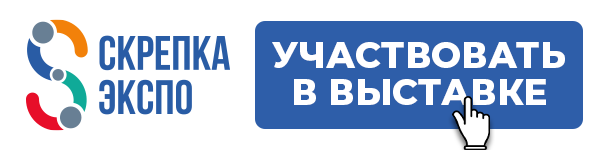 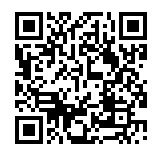 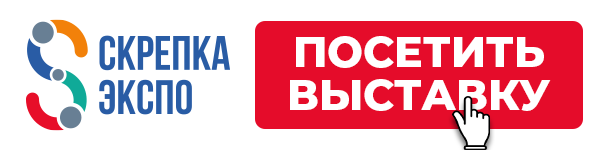 РУБРИКАТОР3D СХЕМА ВЫСТАВКИАлександр Зубарев, менеджер по работе с клиентами выставки Скрепка Экспо:expo@apkor.ru+7(495) 648-91-38+7 (926) 216-60-15/What`s App / TelegramСледите за анонсами выставки Скрепка ЭкспоCайтTelegramInstagramFacebookВКонтактеYouTube